If you do not wish us to approach the above referee          If you do not wish us to approach the above referee         prior to interview, please cross the box.                          prior to interview, please cross the box. St. Paul’s Community Development Trust reserves the right to contact any of your previous employers.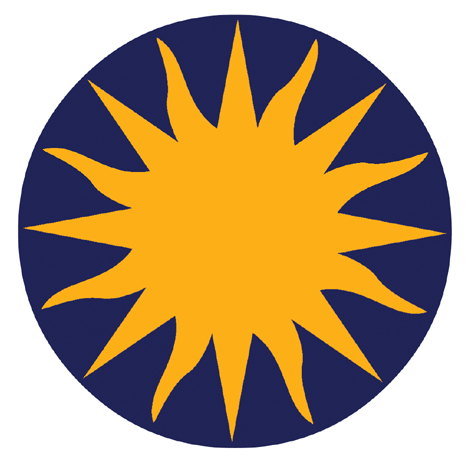 St. Paul’s CommunityDevelopment TrustJob Application FormSt. Paul’s CommunityDevelopment TrustJob Application FormSt. Paul’s CommunityDevelopment TrustJob Application Form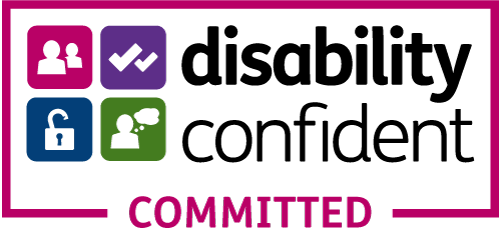 Please read carefully all instructions and job details prior to completing this form.Please use BLACK Arial 12 font.Please ensure you complete ALL sections of this application form. CV’s or referral to CV will not be accepted.Please read carefully all instructions and job details prior to completing this form.Please use BLACK Arial 12 font.Please ensure you complete ALL sections of this application form. CV’s or referral to CV will not be accepted.Please read carefully all instructions and job details prior to completing this form.Please use BLACK Arial 12 font.Please ensure you complete ALL sections of this application form. CV’s or referral to CV will not be accepted.Position Applied ForFamily Support WorkerFamily Support WorkerDepartmentChildren’s CentreChildren’s CentreClosing Date1st July 2022 12 noon1st July 2022 12 noonRegistered in England and Wales No. 1429707. Charity No. 508943Registered in England and Wales No. 1429707. Charity No. 508943Registered in England and Wales No. 1429707. Charity No. 508943Internal Use OnlyFSWPERSONAL DETAILSPERSONAL DETAILSPERSONAL DETAILSPERSONAL DETAILSPERSONAL DETAILSTitle Title Nat Ins No.      Nat Ins No.      Nat Ins No.      First Names      First Names      Surname      Surname      Surname      Email AddressEmail AddressPlease tick this box if we can contact you via e-mail: Please tick this box if we can contact you via e-mail: Please tick this box if we can contact you via e-mail: Please tick this box if we can contact you via e-mail: Home AddressContact Telephone Numbers: Day      Contact Telephone Numbers: Day      Contact Telephone Numbers: Day      Eve      Eve      REFEREESREFEREESREFEREESREFEREESREFEREESPlease give details of two people who may be approached for a reference who can comment on your suitability for this position. One referee must be your present or most recent employer.  In exceptional circumstances, personal references will be allowed.Please give details of two people who may be approached for a reference who can comment on your suitability for this position. One referee must be your present or most recent employer.  In exceptional circumstances, personal references will be allowed.Please give details of two people who may be approached for a reference who can comment on your suitability for this position. One referee must be your present or most recent employer.  In exceptional circumstances, personal references will be allowed.Please give details of two people who may be approached for a reference who can comment on your suitability for this position. One referee must be your present or most recent employer.  In exceptional circumstances, personal references will be allowed.Please give details of two people who may be approached for a reference who can comment on your suitability for this position. One referee must be your present or most recent employer.  In exceptional circumstances, personal references will be allowed.1. Present/Most recent employer1. Present/Most recent employer2. Second Referee2. Second Referee2. Second RefereeName      Name      Name      Name      Name      Job Title      Job Title      Job Title      Job Title      Job Title      Organisation Name      Organisation Name      Organisation Name      Organisation Name      Organisation Name      Address      Email address:Address      Email address:Address      Email address:Address      Email address:Address      Email address:Telephone Number      Telephone Number      Telephone Number      Telephone Number      Telephone Number      In what capacity does this person know you?In what capacity does this person know you?In what capacity does this person know you?In what capacity does this person know you?In what capacity does this person know you?Post Title: Family Support WorkerPost Title: Family Support WorkerPost Title: Family Support WorkerPost Title: Family Support WorkerInternal Use OnlyFSWInternal Use OnlyFSWInternal Use OnlyFSWEDUCATION, QUALIFICATIONS AND TRAININGEDUCATION, QUALIFICATIONS AND TRAININGEDUCATION, QUALIFICATIONS AND TRAININGEDUCATION, QUALIFICATIONS AND TRAININGEDUCATION, QUALIFICATIONS AND TRAININGEDUCATION, QUALIFICATIONS AND TRAININGEDUCATION, QUALIFICATIONS AND TRAININGEDUCATION, QUALIFICATIONS AND TRAININGPlease list your formal educational qualifications and any professional training undertaken relevant to this post.  If gained in a country other than the UK please indicate at what level – e.g. A level equivalent.  Where applicable please include details of examinations which have been or are about to be taken, but results of which are not yet available.  Proof of any qualifications/status/training mentioned will be required before an appointment is made.Please list your formal educational qualifications and any professional training undertaken relevant to this post.  If gained in a country other than the UK please indicate at what level – e.g. A level equivalent.  Where applicable please include details of examinations which have been or are about to be taken, but results of which are not yet available.  Proof of any qualifications/status/training mentioned will be required before an appointment is made.Please list your formal educational qualifications and any professional training undertaken relevant to this post.  If gained in a country other than the UK please indicate at what level – e.g. A level equivalent.  Where applicable please include details of examinations which have been or are about to be taken, but results of which are not yet available.  Proof of any qualifications/status/training mentioned will be required before an appointment is made.Please list your formal educational qualifications and any professional training undertaken relevant to this post.  If gained in a country other than the UK please indicate at what level – e.g. A level equivalent.  Where applicable please include details of examinations which have been or are about to be taken, but results of which are not yet available.  Proof of any qualifications/status/training mentioned will be required before an appointment is made.Please list your formal educational qualifications and any professional training undertaken relevant to this post.  If gained in a country other than the UK please indicate at what level – e.g. A level equivalent.  Where applicable please include details of examinations which have been or are about to be taken, but results of which are not yet available.  Proof of any qualifications/status/training mentioned will be required before an appointment is made.Please list your formal educational qualifications and any professional training undertaken relevant to this post.  If gained in a country other than the UK please indicate at what level – e.g. A level equivalent.  Where applicable please include details of examinations which have been or are about to be taken, but results of which are not yet available.  Proof of any qualifications/status/training mentioned will be required before an appointment is made.Please list your formal educational qualifications and any professional training undertaken relevant to this post.  If gained in a country other than the UK please indicate at what level – e.g. A level equivalent.  Where applicable please include details of examinations which have been or are about to be taken, but results of which are not yet available.  Proof of any qualifications/status/training mentioned will be required before an appointment is made.Please list your formal educational qualifications and any professional training undertaken relevant to this post.  If gained in a country other than the UK please indicate at what level – e.g. A level equivalent.  Where applicable please include details of examinations which have been or are about to be taken, but results of which are not yet available.  Proof of any qualifications/status/training mentioned will be required before an appointment is made.Secondary, Further and Higher Education:Secondary, Further and Higher Education:Secondary, Further and Higher Education:Secondary, Further and Higher Education:Secondary, Further and Higher Education:Secondary, Further and Higher Education:Secondary, Further and Higher Education:Secondary, Further and Higher Education:SubjectsSubjectsQualification gained, e.g. GCSEs, HighersQualification gained, e.g. GCSEs, HighersQualification gained, e.g. GCSEs, HighersQualification gained, e.g. GCSEs, HighersGradeGradeProfessional Qualifications:Professional Qualifications:Professional Qualifications:Professional Qualifications:Professional Qualifications:Professional Qualifications:Professional Qualifications:Professional Qualifications:Name of Professional body and qualification awardedMembership GradeMembership GradeWas membership gained by exam?Was membership gained by exam?Was membership gained by exam?Was membership gained by exam?Date Course completedTraining Courses attended: (Relevant to the post) Date and accreditation gainedTraining Courses attended: (Relevant to the post) Date and accreditation gainedTraining Courses attended: (Relevant to the post) Date and accreditation gainedTraining Courses attended: (Relevant to the post) Date and accreditation gainedTraining Courses attended: (Relevant to the post) Date and accreditation gainedTraining Courses attended: (Relevant to the post) Date and accreditation gainedTraining Courses attended: (Relevant to the post) Date and accreditation gainedTraining Courses attended: (Relevant to the post) Date and accreditation gainedContinue on separate sheet if necessaryContinue on separate sheet if necessaryContinue on separate sheet if necessaryContinue on separate sheet if necessaryContinue on separate sheet if necessaryContinue on separate sheet if necessaryContinue on separate sheet if necessaryContinue on separate sheet if necessaryDETAILS OF CURRENT OR MOST RECENT EMPLOYMENTDETAILS OF CURRENT OR MOST RECENT EMPLOYMENTDETAILS OF CURRENT OR MOST RECENT EMPLOYMENTDETAILS OF CURRENT OR MOST RECENT EMPLOYMENTDETAILS OF CURRENT OR MOST RECENT EMPLOYMENTDETAILS OF CURRENT OR MOST RECENT EMPLOYMENTDETAILS OF CURRENT OR MOST RECENT EMPLOYMENTDETAILS OF CURRENT OR MOST RECENT EMPLOYMENTDETAILS OF CURRENT OR MOST RECENT EMPLOYMENTDETAILS OF CURRENT OR MOST RECENT EMPLOYMENTBriefly describe your current/most recent employment, highlighting duties, responsibilities, skills or experience gained relevant to the post for which you are applying.  If you are a school or college leaver, please include details of any placement/holiday employment.Briefly describe your current/most recent employment, highlighting duties, responsibilities, skills or experience gained relevant to the post for which you are applying.  If you are a school or college leaver, please include details of any placement/holiday employment.Briefly describe your current/most recent employment, highlighting duties, responsibilities, skills or experience gained relevant to the post for which you are applying.  If you are a school or college leaver, please include details of any placement/holiday employment.Briefly describe your current/most recent employment, highlighting duties, responsibilities, skills or experience gained relevant to the post for which you are applying.  If you are a school or college leaver, please include details of any placement/holiday employment.Briefly describe your current/most recent employment, highlighting duties, responsibilities, skills or experience gained relevant to the post for which you are applying.  If you are a school or college leaver, please include details of any placement/holiday employment.Briefly describe your current/most recent employment, highlighting duties, responsibilities, skills or experience gained relevant to the post for which you are applying.  If you are a school or college leaver, please include details of any placement/holiday employment.Briefly describe your current/most recent employment, highlighting duties, responsibilities, skills or experience gained relevant to the post for which you are applying.  If you are a school or college leaver, please include details of any placement/holiday employment.Briefly describe your current/most recent employment, highlighting duties, responsibilities, skills or experience gained relevant to the post for which you are applying.  If you are a school or college leaver, please include details of any placement/holiday employment.Briefly describe your current/most recent employment, highlighting duties, responsibilities, skills or experience gained relevant to the post for which you are applying.  If you are a school or college leaver, please include details of any placement/holiday employment.Briefly describe your current/most recent employment, highlighting duties, responsibilities, skills or experience gained relevant to the post for which you are applying.  If you are a school or college leaver, please include details of any placement/holiday employment.Name and address of employerName and address of employerDate FromDate ToDate ToReason for LeavingReason for LeavingReason for LeavingNotice RequiredSalaryJob Title      Job Title      Job Title      Job Title      Job Title      Job Title      Job Title      Job Title      Job Title      Job Title      Brief Description of DutiesBrief Description of DutiesBrief Description of DutiesBrief Description of DutiesBrief Description of DutiesBrief Description of DutiesBrief Description of DutiesBrief Description of DutiesBrief Description of DutiesBrief Description of DutiesDETAILS OF PREVIOUS EMPLOYMENT (including voluntary, home-based or part-time work)DETAILS OF PREVIOUS EMPLOYMENT (including voluntary, home-based or part-time work)DETAILS OF PREVIOUS EMPLOYMENT (including voluntary, home-based or part-time work)DETAILS OF PREVIOUS EMPLOYMENT (including voluntary, home-based or part-time work)DETAILS OF PREVIOUS EMPLOYMENT (including voluntary, home-based or part-time work)DETAILS OF PREVIOUS EMPLOYMENT (including voluntary, home-based or part-time work)DETAILS OF PREVIOUS EMPLOYMENT (including voluntary, home-based or part-time work)DETAILS OF PREVIOUS EMPLOYMENT (including voluntary, home-based or part-time work)DETAILS OF PREVIOUS EMPLOYMENT (including voluntary, home-based or part-time work)DETAILS OF PREVIOUS EMPLOYMENT (including voluntary, home-based or part-time work)Please provide details of your past employment history to date, starting with your most recent first, accounting for any periods of time not spent in further education of employment.  For posts within the last five years please confirm salary details.Please provide details of your past employment history to date, starting with your most recent first, accounting for any periods of time not spent in further education of employment.  For posts within the last five years please confirm salary details.Please provide details of your past employment history to date, starting with your most recent first, accounting for any periods of time not spent in further education of employment.  For posts within the last five years please confirm salary details.Please provide details of your past employment history to date, starting with your most recent first, accounting for any periods of time not spent in further education of employment.  For posts within the last five years please confirm salary details.Please provide details of your past employment history to date, starting with your most recent first, accounting for any periods of time not spent in further education of employment.  For posts within the last five years please confirm salary details.Please provide details of your past employment history to date, starting with your most recent first, accounting for any periods of time not spent in further education of employment.  For posts within the last five years please confirm salary details.Please provide details of your past employment history to date, starting with your most recent first, accounting for any periods of time not spent in further education of employment.  For posts within the last five years please confirm salary details.Please provide details of your past employment history to date, starting with your most recent first, accounting for any periods of time not spent in further education of employment.  For posts within the last five years please confirm salary details.Please provide details of your past employment history to date, starting with your most recent first, accounting for any periods of time not spent in further education of employment.  For posts within the last five years please confirm salary details.Please provide details of your past employment history to date, starting with your most recent first, accounting for any periods of time not spent in further education of employment.  For posts within the last five years please confirm salary details.Name and address of employerPosition held & grade if applicablePosition held & grade if applicablePosition held & grade if applicableFromMonth/YearFromMonth/YearToMonth/YearFinalSalaryReason forLeavingReason forLeavingInternal Use OnlyFSWYOUR ABILITY TO MEET ESSENTIAL CRITERIA FOR THE POST YOUR ABILITY TO MEET ESSENTIAL CRITERIA FOR THE POST YOUR ABILITY TO MEET ESSENTIAL CRITERIA FOR THE POST The job description details the key areas of responsibility and tasks involved.  The person specification details key areas of knowledge, experience and skills, some of which are essential.  Please demonstrate in this section how you meet the person specification requirements.  Short-listing will depend on how well you demonstrate your ability to meet these criteria.Continuation pages(no more than 3) must include your name on each page and must be numbered.  You should ensure any continuation sheets are inserted within the Application Form.CV’s/Referral to CV’s will not be acceptedThe job description details the key areas of responsibility and tasks involved.  The person specification details key areas of knowledge, experience and skills, some of which are essential.  Please demonstrate in this section how you meet the person specification requirements.  Short-listing will depend on how well you demonstrate your ability to meet these criteria.Continuation pages(no more than 3) must include your name on each page and must be numbered.  You should ensure any continuation sheets are inserted within the Application Form.CV’s/Referral to CV’s will not be acceptedThe job description details the key areas of responsibility and tasks involved.  The person specification details key areas of knowledge, experience and skills, some of which are essential.  Please demonstrate in this section how you meet the person specification requirements.  Short-listing will depend on how well you demonstrate your ability to meet these criteria.Continuation pages(no more than 3) must include your name on each page and must be numbered.  You should ensure any continuation sheets are inserted within the Application Form.CV’s/Referral to CV’s will not be accepted     Do you wish to be considered for the:     6 month   Permanent    Both                                                                                    (delete as appropriate)     Do you wish to be considered for the:     6 month   Permanent    Both                                                                                    (delete as appropriate)     Do you wish to be considered for the:     6 month   Permanent    Both                                                                                    (delete as appropriate)Continue on separate sheet if necessaryContinue on separate sheet if necessaryARRANGEMENTS FOR INTERVIEWARRANGEMENTS FOR INTERVIEWIt is our objective that people with disabilities receive fair treatment and are considered solely on their ability to do the job.  If you are disabled you are guaranteed an interview if you meet the minimum essential requirements for the post. Are there any arrangements we can make if you are called for interview? Please give details on the Equal Opportunities monitoring form.It is our objective that people with disabilities receive fair treatment and are considered solely on their ability to do the job.  If you are disabled you are guaranteed an interview if you meet the minimum essential requirements for the post. Are there any arrangements we can make if you are called for interview? Please give details on the Equal Opportunities monitoring form.OTHER INFORMATIONOTHER INFORMATIONThe post for which you are applying is exempt from the provisions of the Rehabilitation of Offenders Act 1974. If you are invited to an interview you will be required to declare details of any (pending) convictions (spent and unspent) and cautions at an early stage in the application process.  This information should be sent under separate, confidential cover, to HR at St Paul’s Community Development Trust, and we guarantee that this information will only be seen by those who need to see it as part of the recruitment process.  Having a criminal record will not necessarily bar you from working with us.  This will depend on the nature of the position and the circumstances and background of your offences.The post for which you are applying is exempt from the provisions of the Rehabilitation of Offenders Act 1974. If you are invited to an interview you will be required to declare details of any (pending) convictions (spent and unspent) and cautions at an early stage in the application process.  This information should be sent under separate, confidential cover, to HR at St Paul’s Community Development Trust, and we guarantee that this information will only be seen by those who need to see it as part of the recruitment process.  Having a criminal record will not necessarily bar you from working with us.  This will depend on the nature of the position and the circumstances and background of your offences.DECLARATIONDECLARATIONI declare that the information contained in this form is true and accurate. I understand that giving false information may result in the application not being pursued or the contract of employment being terminated if already appointed.I declare that the information contained in this form is true and accurate. I understand that giving false information may result in the application not being pursued or the contract of employment being terminated if already appointed.Signature:Date:IMPORTANT: Completed Applications to be sent to HR@stpaulstrust.org.uk This MUST be returned in MS Word in order for your personal information to be removed for Shortlisting purposes.IMPORTANT: Completed Applications to be sent to HR@stpaulstrust.org.uk This MUST be returned in MS Word in order for your personal information to be removed for Shortlisting purposes.Data Protection NoticeThe information contained on this form will be processed in accordance with the principles of the Data Protection Act 2018 & GDPR. We will process the personal data contained in the form as you have consented take part in a recruitment process, therefore the legal basis for processing the information is your signed consent. The information contained will only be processed by authorised St Pauls Community Development Trust staff. Unless otherwise stated we will not be share this information with any third party organisation. We do not process this data outside of the EEA or use any automated decision making or profiling to process your information. For full details of our Data Security & Privacy Statement refer to our website.Applications for unsuccessful candidates will be destroyed after 6 months.Data Protection NoticeThe information contained on this form will be processed in accordance with the principles of the Data Protection Act 2018 & GDPR. We will process the personal data contained in the form as you have consented take part in a recruitment process, therefore the legal basis for processing the information is your signed consent. The information contained will only be processed by authorised St Pauls Community Development Trust staff. Unless otherwise stated we will not be share this information with any third party organisation. We do not process this data outside of the EEA or use any automated decision making or profiling to process your information. For full details of our Data Security & Privacy Statement refer to our website.Applications for unsuccessful candidates will be destroyed after 6 months.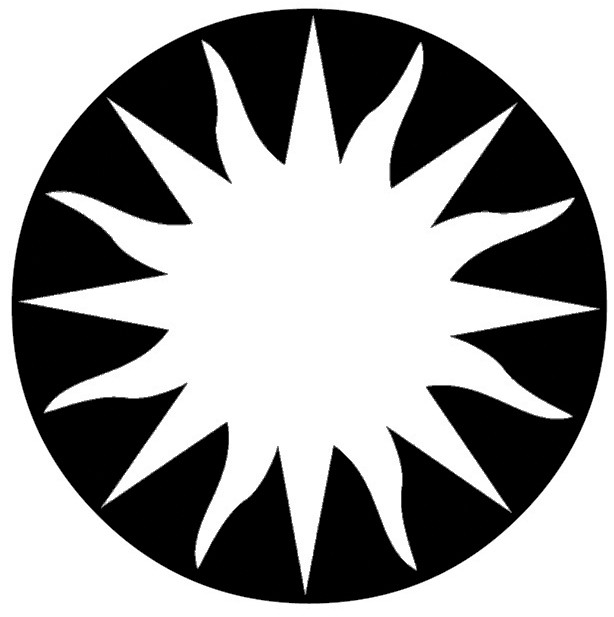 Internal Use OnlyFamily Support WorkerInternal Use OnlyFamily Support WorkerInternal Use OnlyFamily Support WorkerInternal Use OnlyFamily Support WorkerInternal Use OnlyFamily Support WorkerInternal Use OnlyFamily Support WorkerInternal Use OnlyFamily Support WorkerEqual Opportunities MonitoringPRIVACY NOTICE In order to help us effectively monitor our recruitment processes you are requested to complete this equalities monitoring form. This form will be treated in the strictest confidence and will be separated from your application form for analysis by Human Resources. The form will not be seen by any of the Recruitment Panel. I hereby agree to the processing of my personal data, please tick this box  Equal Opportunities MonitoringPRIVACY NOTICE In order to help us effectively monitor our recruitment processes you are requested to complete this equalities monitoring form. This form will be treated in the strictest confidence and will be separated from your application form for analysis by Human Resources. The form will not be seen by any of the Recruitment Panel. I hereby agree to the processing of my personal data, please tick this box  Equal Opportunities MonitoringPRIVACY NOTICE In order to help us effectively monitor our recruitment processes you are requested to complete this equalities monitoring form. This form will be treated in the strictest confidence and will be separated from your application form for analysis by Human Resources. The form will not be seen by any of the Recruitment Panel. I hereby agree to the processing of my personal data, please tick this box  Equal Opportunities MonitoringPRIVACY NOTICE In order to help us effectively monitor our recruitment processes you are requested to complete this equalities monitoring form. This form will be treated in the strictest confidence and will be separated from your application form for analysis by Human Resources. The form will not be seen by any of the Recruitment Panel. I hereby agree to the processing of my personal data, please tick this box  Equal Opportunities MonitoringPRIVACY NOTICE In order to help us effectively monitor our recruitment processes you are requested to complete this equalities monitoring form. This form will be treated in the strictest confidence and will be separated from your application form for analysis by Human Resources. The form will not be seen by any of the Recruitment Panel. I hereby agree to the processing of my personal data, please tick this box  Equal Opportunities MonitoringPRIVACY NOTICE In order to help us effectively monitor our recruitment processes you are requested to complete this equalities monitoring form. This form will be treated in the strictest confidence and will be separated from your application form for analysis by Human Resources. The form will not be seen by any of the Recruitment Panel. I hereby agree to the processing of my personal data, please tick this box  Equal Opportunities MonitoringPRIVACY NOTICE In order to help us effectively monitor our recruitment processes you are requested to complete this equalities monitoring form. This form will be treated in the strictest confidence and will be separated from your application form for analysis by Human Resources. The form will not be seen by any of the Recruitment Panel. I hereby agree to the processing of my personal data, please tick this box  Where did you hear about the vacancy?Where did you hear about the vacancy?Where did you hear about the vacancy?Where did you hear about the vacancy?Where did you hear about the vacancy?Where did you hear about the vacancy?Where did you hear about the vacancy?Are you:  Male  Female   TransgenderAre you:  Male  Female   Transgender Our web site City Council Website City Council Website City Council Website Job Centre Job Centre Job CentreDate of Birth      Date of Birth       Web Search Indeed Indeed Indeed Internal Advert Internal Advert Internal AdvertAge (years)    Age (years)     Other (please state) …………………….. Other (please state) …………………….. Other (please state) ……………………..Do you require a work permit?  Yes   NoDo you require a work permit?  Yes   NoDo you require a work permit?  Yes   NoDo you require a work permit?  Yes   NoDo you require a work permit?  Yes   NoDo you require a work permit?  Yes   NoDo you require a work permit?  Yes   NoDo you require a work permit?  Yes   NoDo you require a work permit?  Yes   NoDo you consider yourself to have a disability?  Yes.  if Yes, please see below   NoDo you consider yourself to have a disability?  Yes.  if Yes, please see below   NoDo you consider yourself to have a disability?  Yes.  if Yes, please see below   NoDo you consider yourself to have a disability?  Yes.  if Yes, please see below   NoDo you consider yourself to have a disability?  Yes.  if Yes, please see below   NoDo you consider yourself to have a disability?  Yes.  if Yes, please see below   NoDo you consider yourself to have a disability?  Yes.  if Yes, please see below   NoDo you consider yourself to have a disability?  Yes.  if Yes, please see below   NoDo you consider yourself to have a disability?  Yes.  if Yes, please see below   NoARRANGEMENTS FOR INTERVIEWARRANGEMENTS FOR INTERVIEWARRANGEMENTS FOR INTERVIEWARRANGEMENTS FOR INTERVIEWARRANGEMENTS FOR INTERVIEWARRANGEMENTS FOR INTERVIEWARRANGEMENTS FOR INTERVIEWARRANGEMENTS FOR INTERVIEWARRANGEMENTS FOR INTERVIEWPlease give details of any arrangements you may require if called for interviewPlease give details of any arrangements you may require if called for interviewPlease give details of any arrangements you may require if called for interviewPlease give details of any arrangements you may require if called for interviewPlease give details of any arrangements you may require if called for interviewPlease give details of any arrangements you may require if called for interviewPlease give details of any arrangements you may require if called for interviewPlease give details of any arrangements you may require if called for interviewPlease give details of any arrangements you may require if called for interviewETHNIC ORIGINETHNIC ORIGINETHNIC ORIGINETHNIC ORIGINETHNIC ORIGINETHNIC ORIGINETHNIC ORIGINETHNIC ORIGINETHNIC ORIGINHow would you describe your ethnic origin? Please put a cross in one of the boxesHow would you describe your ethnic origin? Please put a cross in one of the boxesHow would you describe your ethnic origin? Please put a cross in one of the boxesHow would you describe your ethnic origin? Please put a cross in one of the boxesHow would you describe your ethnic origin? Please put a cross in one of the boxesHow would you describe your ethnic origin? Please put a cross in one of the boxesHow would you describe your ethnic origin? Please put a cross in one of the boxesHow would you describe your ethnic origin? Please put a cross in one of the boxesHow would you describe your ethnic origin? Please put a cross in one of the boxesEthnic origin refers to members of an ethnic group who share the same cultural background and identity. The categories listed below are approved by the Commission For Racial Equality.Ethnic origin refers to members of an ethnic group who share the same cultural background and identity. The categories listed below are approved by the Commission For Racial Equality.Ethnic origin refers to members of an ethnic group who share the same cultural background and identity. The categories listed below are approved by the Commission For Racial Equality.Ethnic origin refers to members of an ethnic group who share the same cultural background and identity. The categories listed below are approved by the Commission For Racial Equality.Ethnic origin refers to members of an ethnic group who share the same cultural background and identity. The categories listed below are approved by the Commission For Racial Equality.Ethnic origin refers to members of an ethnic group who share the same cultural background and identity. The categories listed below are approved by the Commission For Racial Equality.Ethnic origin refers to members of an ethnic group who share the same cultural background and identity. The categories listed below are approved by the Commission For Racial Equality.Ethnic origin refers to members of an ethnic group who share the same cultural background and identity. The categories listed below are approved by the Commission For Racial Equality.Ethnic origin refers to members of an ethnic group who share the same cultural background and identity. The categories listed below are approved by the Commission For Racial Equality. Asian or Asian British - Bangladeshi Asian or Asian British - Bangladeshi Asian or Asian British - Bangladeshi Asian or Asian British - Bangladeshi Asian or Asian British - Bangladeshi Asian or Asian British - Bangladeshi Mixed - White and Black African Mixed - White and Black African Mixed - White and Black African Asian or Asian British - Indian Asian or Asian British - Indian Asian or Asian British - Indian Asian or Asian British - Indian Asian or Asian British - Indian Asian or Asian British - Indian Mixed - White and Black Caribbean Mixed - White and Black Caribbean Mixed - White and Black Caribbean Asian or Asian British - Pakistani Asian or Asian British - Pakistani Asian or Asian British - Pakistani Asian or Asian British - Pakistani Asian or Asian British - Pakistani Asian or Asian British - Pakistani Mixed - Other Mixed Mixed - Other Mixed Mixed - Other Mixed Asian or Asian British - Other Asian Asian or Asian British - Other Asian Asian or Asian British - Other Asian Asian or Asian British - Other Asian Asian or Asian British - Other Asian Asian or Asian British - Other Asian White - British White - British White - British Black or Black British - African Black or Black British - African Black or Black British - African Black or Black British - African Black or Black British - African Black or Black British - African White - Irish White - Irish White - Irish Black or Black British - Caribbean Black or Black British - Caribbean Black or Black British - Caribbean Black or Black British - Caribbean Black or Black British - Caribbean Black or Black British - Caribbean White - Other White White - Other White White - Other White Black or Black British - Other Black Black or Black British - Other Black Black or Black British - Other Black Black or Black British - Other Black Black or Black British - Other Black Black or Black British - Other Black Yemeni Yemeni Yemeni Chinese Chinese Chinese Chinese Chinese Chinese Not known or prefer not to say Not known or prefer not to say Not known or prefer not to say Mixed - White and Asian Mixed - White and Asian Mixed - White and Asian Mixed - White and Asian Mixed - White and Asian Mixed - White and Asian Any other group (specify) Any other group (specify) Any other group (specify)OTHEROTHEROTHEROTHEROTHEROTHEROTHEROTHEROTHERReligionReligionReligionReligionReligionI have no religious beliefs  Prefer not to say I have no religious beliefs  Prefer not to say I have no religious beliefs  Prefer not to say I have no religious beliefs  Prefer not to say I would describe my religious background as: I would describe my religious background as: I would describe my religious background as: I would describe my religious background as: I would describe my religious background as: Sexual OrientationSexual OrientationSexual OrientationSexual OrientationSexual OrientationBi Sexual Bi Sexual Bi Sexual Gay/Lesbian Gay/Lesbian Heterosexual Heterosexual Heterosexual Prefer not to say 